Group/Rally Planning Questionnaire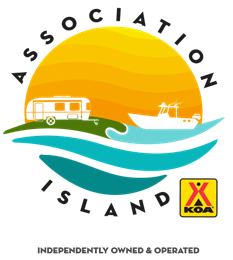 Thank you for considering 1000 Islands/Association Island KOA for your group’s upcoming rally.  To help us all plan for your group’s special event, please take a moment to fill out the following questionnaire:Name of Group: 	______________________________	Name of Group Leader: 	______________________________Home Phone #:	______________________________Work Phone #:	______________________________Cell Phone #:	______________________________Email Address: 	______________________________Mailing Address: 	______________________________	Best Time & # to Call: 	______________________________Preferred Dates:	Arrival Date:	Departure Date:	# of Nights:	1st Choice:	____________	____________	____________	2nd Choice: 	____________	____________	____________Please note:  group members often may arrive earlier or stay later than the actual rally dates.  The resort will honor the group’s discount percentage for the additional nights of the group members’ stays (not combinable with other offers, and not for holiday periods).# of RV Sites Requested:	Min:	Max: 	Target:By Site Class: (enter number if known per site class, otherwise just enter # for Total )	Lake View: 	____________	____________	____________	Deluxe Lake-View: 	____________	____________	____________	Premium Lake-Front: 	____________	____________	____________	Pull-Thru: 	____________	____________	____________	Premium Pull-Thru:	____________	____________	____________	Total RV Sites	____________	____________	____________By Site Type:  (enter number if known per site type, otherwise just enter # for Total )	Pull-in: 	____________	____________	____________	Back-in: 	____________	____________	____________	Pull-thru: 	____________	____________	____________	Doesn’t matter: 	____________	____________	____________Min Site Length Requirements:	______________________________  (e.g., all are >40’, etc)Other Site Requirements: 	______________________________  (please describe)Preferred Location on Island:	Yes	No	(check one)	Lake-side: 	____________	____________   (L, E, Y sites)	Harbor-side: 	____________	____________   (O, B, LL, M, H sites)	Lake-side or Harbor-side:	____________	____________   (no preference)Types of RVs in Group: (enter expected #s)	Motorcoaches: 	____________	5th Wheels: 	____________	Travel Trailers: 	____________# of Marina Slips Requested:	Min:	Max: 	Target:	Standard: 	____________	____________	____________	Premium, with Electric: 	____________	____________	____________	Total Marina Slips: 	____________	____________	____________# of Cottages Requested:	Min:	Max: 	Target:	Total Cottages: 	____________	____________	____________References from Past 2 RV Rallies: Resort Name & Address:	______________________________Contact Person at Resort:	______________________________Contact’s Phone: 	______________________________Contact’s Email Address: 	______________________________Dates of Rally:	______________________________Resort Name & Address:	______________________________Contact Person at Resort:	______________________________Contact’s Phone: 	______________________________Contact’s Email Address: 	______________________________	Dates of Rally:	______________________________Will Your Rally Require Space?   Yes	No	For Meetings, No Meals: 	____________	____________	For Group Meals, No Caterer:____________	____________   (self-prepared, potluck)	For Group Meals, Catered: 	____________	____________Have You or a Group Member Personally Visited Our Resort?  Yes ___	or   No___		If so, enter person’s name:	______________________________Date You 1st Contacted Us: 	____________If your rally will NOT require a meeting space or group meals, you may stop here and submit these first 2 pages by email to: info@koa1000islandsrv.comOur group sales manager will contact you shortly.If your rally WILL require meeting space or group meals, please continue on to pages 4 and 5 of this Questionnaire.Notes:Option A:  Meeting Space Rentals (Meeting Space Only, No Meals):If your group is requesting meeting space (without meals), please fill in the following section.  (For meetings with catered meals, please see next section.)		Date:	Start Time:	End Time:	Building:	# Chairs:	# Tables:	Meeting 1: __________	_________	_________	__________	_________	_________	Meeting 2: __________	_________	_________	__________	_________	_________	Meeting 3: __________	_________	_________	__________	_________	_________	Meeting 4: __________	_________	_________	__________	_________	_________For “Building”, please select:   Black Catte:  $50/hr subject to min $100, 99 people max.   Conference Center:  $100/hr subject to min $200, 200 people max.Note:  Group must pay rental fee up-front, plus a $200 security deposit which is fully refundable if premises are left in the same condition as initially presented (garbage must be removed, area must be broom-swept & wiped down, chairs/tables must be returned to original locations).  If left unclean, group will be charged $50/hour for cleaning services.  Group leader must sign declaration of financial responsibility for any potential property damages during use of meeting space.   Option B:  For Group Meals, Prepared by Group Members (e.g., Potluck Dinners):If your group is requesting space to host your own group’s potluck meals, please fill in the following section.  		Date:	Start Time:	End Time:	Building:	# People:	Type:	Meal 1:      __________	_________	_________	__________	_________	__________	Meal 2:      __________	_________	_________	__________	_________	__________	Meal 3:      __________	_________	_________	__________	_________	__________	Meal 4:      __________	_________	_________	__________	_________	__________Note:  Group must pay rental fee up-front in accordance with the “Meeting Space Rentals” section, plus a $200 security deposit which is fully refundable if premises are left in the same condition as initially presented (garbage must be removed, area must be broom-swept & wiped down, chairs/tables must be returned to original locations).  If left unclean, group will be charged $50/hour for cleaning services.  Group leader must sign declaration of financial responsibility for any potential property damages during use of meeting space.Option C:  For Group Meals, Provided by Outside Caterers:If your group is requesting catered meals by outside caterers, please fill in the following section.  		Date:	Start Time:	End Time:	Building:	# People:	Caterer:	Meal 1:      __________	_________	_________	__________	_________	__________	Meal 2:      __________	_________	_________	__________	_________	__________	Meal 3:      __________	_________	_________	__________	_________	__________	Meal 4:      __________	_________	_________	__________	_________	__________Note:  Approved caterers must provide Certificates of Insurance for Workers Comp and General Liability coverage, naming 1000 Islands/Association Island as additional insured.Note:  Group must pay rental fee up-front in accordance with the “Meeting Space Rentals” section, plus a $200 security deposit which is fully refundable if premises are left in the same condition as initially presented (garbage must be removed, area must be broom-swept & wiped down, chairs/tables must be returned to original locations).  If left unclean, group will be charged $50/hour for cleaning services.  Group leader must sign declaration of financial responsibility for any potential property damages during use of meeting space.Security deposits will be returned upon satisfactory inspection by the resort manager, group leader, and catering manager.This completes the initial phase of our “Rally Planning Questionnaire”.  Please submit all 4 pages by email to info@koa1000islandsrv.comOur group sales manager will contact you shortly with a rate proposal, tentative site assignments, and to discuss other plans.  In the meantime, feel free to call us at 800-393-4189 if you have any questions.1000 Islands/Association Island KOA appreciates your interestand looks forward to hosting your upcoming rally!